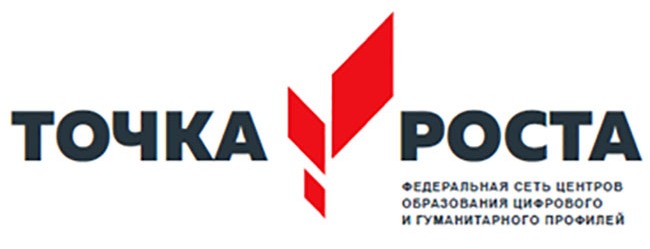 В рамках плана мероприятий федерального проекта «Современная школа» национального проекта «Образование» с 01.09.2020 г. в МБОУ СШ №2 начал  работу центр образования «Точка роста». Кабинет обеспечен современным оборудованием для реализации основных и дополнительных общеобразовательных программ цифрового и гуманитарного профилей, а также созданы рабочие зоны по предметным областям «Технология», «Информатика», «ОБЖ», медиазона и Шахматная гостиная.Работа центра «Точка роста» даёт возможности для предоставления качественного современного образования для школьников, помогает сформировать у ребят современные технологические и гуманитарные навыки.Центр позволит обеспечить 100% охват учащихся новыми методами обучения и воспитания по предметным областям «Технология», «Информатика», «Основы безопасности жизнедеятельности» с использованием обновленного оборудования. Кроме того, не менее 70% школьников школы смогут заниматься по дополнительным общеобразовательным программам цифрового, естественнонаучного, технического и гуманитарного профилей во внеурочное время, в том числе с использованием дистанционных форм обучения и сетевого партнерства.Данная модель позволит Центру выполнять функцию общественного пространства для развития общекультурных компетенций, цифровой грамотности, шахматного образования, проектной деятельности, творческой, социальной самореализации детей, педагогов, родительской общественности и обеспечить формирование современных компетенций и навыков у школьников.Первые итоги работы Центра цифрового и гуманитарного профилей «Точки роста» За время работы можно с уверенностью сказать, что жизнь школы существенно изменилась. У учащихся и педагогов появилась возможность совместно постигать азы наук и осваивать новые технологии, используя современное оборудование. Все педагоги работающие в Центре, прошли курсы повышения квалификации по различным образовательным программам.Для организации занятий по предметным областям: «Технология», «ОБЖ» в рамках обновления содержания по национальному проекту «Современная школа», Центр получил новое оборудование: ноутбуки, квадрокоптеры,  дроны, оборудования для работы с виртуальной реальностью и 3D печатью, различные наборы ручных инструментов и тренажеры для оказания первой медицинской помощи. Обновление предметной области «ОБЖ» позволило увеличить количество практических занятий при изучении данного предмета.Также на базе Центра реализуются программы дополнительного образования и внеурочной деятельности. На курсах внеурочной деятельности учащиеся занимаются проектной деятельностью. За непродолжительное время работы Центра проведено социо – культурные мероприятия, большое количество уроков и внеурочных занятий. В работе Центра приняли участие более 200 человек: учащиеся, педагоги других образовательных организаций, представители общественности.Участие в федеральном проекте «Современная школа» и открытие Центра образования цифрового и гуманитарного профилей «Точка роста» позволило создать условия для реализации разноуровневых общеобразовательных программ дополнительного образования цифрового, естественнонаучного, технического и гуманитарного профилей. Более того созданы все условия для формирования социальной культуры, навыков проектной деятельности учащихся, направленной не только на расширение познавательных интересов школьников, но и на стимулирование активности, инициативы .